ZÁPIS NA KONEC ONLINE HODINY:__________________________________________________________________________________35.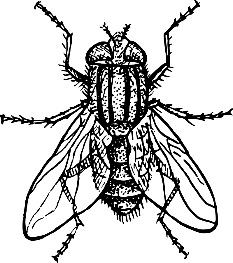 Hmyzpatří do kmene členovců (jediní členovci, kteří umějí aktivně létat)tělo rozdělené do 3 článků (hlava, hruď a zadeček) 3 páry končetin (= 6 končetin)většina zástupců má 2 páry blanitých křídelna hlavě mají 1 pár tykadel  hlavní smyslový orgánpár složených očí (každé oko se skládá z mnoha malých oček  mozaikový vjem obrazu)ústní ústrojí je přizpůsobeno druhu přijímané potravy (kousací, bodavě sací, lízavě sací, sací)stejně tak končetiny jsou přizpůsobeny způsobu života – např.:dlouhé a silné nohy  skok (kobylka, saranče),kráčivé nohy  rychlý pohyb (brouk),polštářky  pohyb po hladkém povrchu (moucha), kartáčky a košíčky  sběr pylu (včela), zahnuté háčky  přidržení se na vlasu (veš).__________________________________________________________________________________INSTRUKCE PRO TY, CO NEBYLI NA ONLINĚ HODINĚ:Dobrý den,dnes jsme si na začátku hodiny znovu pročítali a opravovali test. Poté jsme se zabývali hmyzem. Vašim úkolem tedy bude: podívat se na prezentaci (určitě se ozvěte, kdybyste se chtěli na něco doptat), poté si napsat do sešitu zápis a doplnit ho obrázkem libovolného zástupce hmyzu.Mějte se hezky.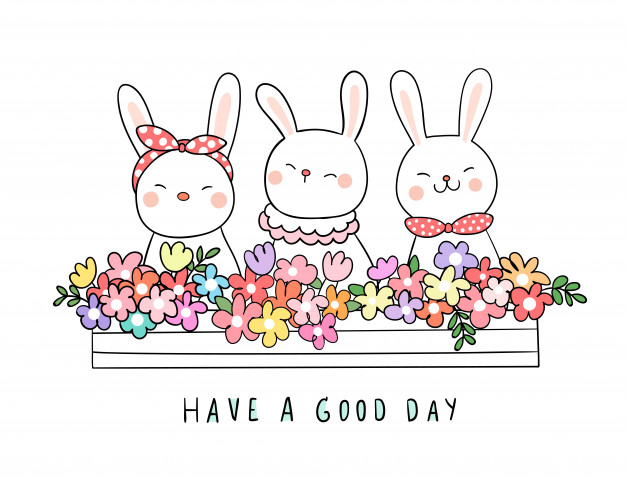 Alena Nezvalová